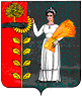 ПОСТАНОВЛЕНИЕАДМИНИСТРАЦИИ  СЕЛЬСКОГО ПОСЕЛЕНИЯДОБРИНСКИЙ СЕЛЬСОВЕТДОБРИНСКОГО МУНИЦИПАЛЬНОГО РАЙОНА ЛИПЕЦКОЙ ОБЛАСТИ12.07.2018г                                   п.Добринка                                         №80Об утверждении перечня помещений дляпроведения встреч депутатов сизбирателямиВ соответствии с Федеральным законом от 06.10.2003 № 131-ФЗ «Об общих принципах организации местного самоуправления в Российской Федерации», Федеральным законом от 07.06.2017 № 107-ФЗ «О внесении изменений в отдельные законодательные акты Российской Федерации в части совершенствования законодательства о публичных мероприятиях», Уставом сельского поселения Добринский сельсовет Добринского муниципального района Липецкой области Российской Федерации,  решением Совета депутатов от 12.07.2018г №174-рс, администрация сельского поселения Добринский сельсовет П О С Т А Н О В Л Я Е Т:1. Утвердить перечень помещений для проведения встреч депутатов Государственной Думы Федерального Собрания Российской Федерации, депутатов Липецкого областного Совета депутатов, депутатов Добринского муниципального района, депутатов сельского поселения Добринский сельсовет с избирателями (приложение).2. Настоящее постановление вступает в силу со дня его обнародования на информационных стендах, и подлежит размещению на официальном сайте сельского поселения Добринский сельсовет в сети "Интернет".3. Контроль за исполнением настоящего постановления оставляю за собой.Глава администрации                                                        сельского поселенияДобринский сельсовет                                                                                Н.В. ЧижовПриложение                                          к постановлению администрациисельского поселения Добринский сельсовет          от 12.07.2018г №80Перечень помещений для проведения встреч депутатов Государственной Думы Федерального Собрания Российской Федерации, депутатов Липецкого областного Совета депутатов, депутатов Добринского муниципального района, депутатов сельского поселения Добринский сельсовет с избирателями№ п/пНаименование помещенияАдрес 1.Зал в здании МБУ ДО ДЮЦ «Ритм»399431, Липецкая область Добринский район пл.Ленина, д.12.Зал в здании МАУК «Добринский МЦК и Д»399430, Липецкая область Добринский район п.Добринка, ул.Ленинская, д.43.Зал в здании МАУК «Сафоновкий ПЦК»399431, Липецкая область Добринский район п.свх.Кооператор, ул.60 Лет Победы, д.2